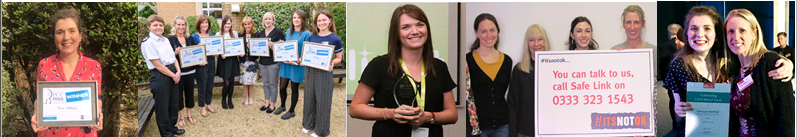 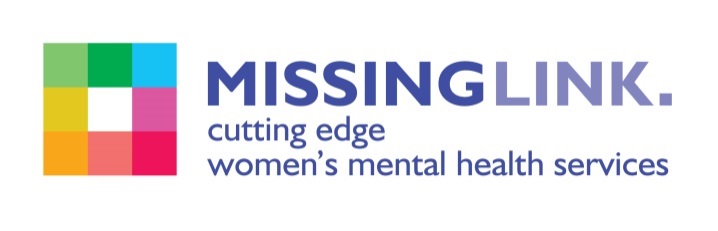 Missing Link is committed to safeguarding and promoting the welfare of children, young people and adults at risk of abuse, and expects all staff and volunteers to share this commitment. Missing Link is committed to Equal Opportunities. *Due to the specific requirements of this role, this post is exempt under the Equality Act (2010), Part 1, Schedule 9 (Genuine Occupational Requirement.)             FEMALE* CRISIS HOUSE NIGHT SUPPORT WORKERSWe have rewarding opportunities available for Crisis House Night Support Workers to join our team based in Bristol working 33.5 hours per week (4 nights on/4 nights off).  You will join us on a part-time, permanent contract basis.  In return, you will receive a competitive salary of £23,194 per annum, pro rata and benefits. Would you like to join the largest provider of women-only services in Bristol bringing innovation, expertise and extensive experience? Established in 1983, BRISTOL MISSING LINK (incorporating Next Link and Safe Link) is a leading provider of women’s support services in Bristol. In return for joining us, we will offer you the following fantastic benefits: Up to 30 days annual leave (depending on length of service) 3 extra holidays including International Women’s DayExcellent development and training opportunitiesEmployer pension contribution (minimum 5% of your gross salary) Mindful Employer Plus Scheme Cycle to Work Scheme Long Service Awards Wellness AwardsPlease refer to our Employee Benefits leaflet which can be found in the application pack.About the role: We are looking for a positive and dynamic Crisis House Night Support Worker who will work in our crisis house for women experiencing a mental health crisis and who are unable to cope in the community. Crisis House provides 24 hour support to women and works to a social care model of recovery. Successful candidates will be responsible for the support and safety of our service users. Key duties and responsibilities of our Crisis House Night Support Worker:Provide practical and emotional support to women living in the Crisis House Service at night time.Ensure the security, safe and smooth running of the Crisis House during evenings and night time.Provide the highest possible standard of care and support to service users in accordance with the policies and procedures of Missing Link.Contribute to the overall aims and objectives of the Crisis House and facilitate service user recovery.Encourage and support night time routines.Carry out regular checks of the property throughout the night.Spend time with and support service users through the night. This is not an exhaustive list of your duties and outlines the general ways in which it is expected you will meet the overall requirements of this post.What we are looking for in our ideal Crisis House Night Support Worker: Experience of support planning and crisis preventionExperience of working in a support or care setting with people in mental health crisisExperience of managing emergency situations effectivelyBe able to work shifts between 9.30pm – 7.30am on a four nights on and four nights off basis. If you are motivated, resourceful and passionate about empowering female victims of domestic abuse, please apply now to join us as our Crisis House Night Support Worker and contribute to the valuable work Missing Link and its wider services, delivering hope and support to survivors of domestic violence and abuse.How to apply:Please download the application pack from our website and complete the application form. Please submit your application by 9am Tuesday 30th May 2023. Please do not send CVs. Interviews will be held on 5th June 2023.      hr.enquiries@missinglinkhousing.co.uk                                                          www.missinglinkhousing.co.uk